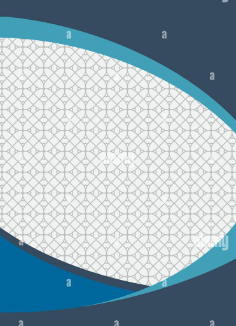 Department of CommerceQualitative measure of attainment of COCourse Outcome RubricSEMESTER 1        	   SEMESTER 2SEMESTER 3    SEMESTER 4 	SEMESTER 5	SEMESTER 6BELOW AVERAGEAVERAGEABOVE AVERAGEGOODVERY GOODEXCELLENTOUTSTANDINGGrade point in final examination<5Grade point in final examination 5Grade point in final examination 6Grade point in final examination 7Grade point in final examination 8Grade point in final examination 9Grade point in final examination 10